И.В.Пермяковаучитель начальных классовСтруктурного подразделения Школа №2 МБОУ «ВОК»Г. Верещагино, Пермский крайМетодический конструктор приемов урока ОРКСЭПриёмы:Кластер: Кластер - один из способов преобразования полученной информации из текстовой в структурную. Это – разветвлённая структура ключевых понятий изучаемой темы, предмета исследования, идеи. Ответвления классифицируются по уровням, в свою очередь они логически детализируются (дробятся).Составление кластера удобно проводить при обобщении и систематизации изученного раздела программы или объёмной темы. Это творческая работа может быть индивидуальной, парной, групповой, коллективной.  Грамотно составленный кластер помогает представить всю тему в целом, опираясь на уровневые ветвления детально вспомнить и найти местоположение одного изученного фрагмента в теме. Ученики записывают в центре листа ключевое понятие или название изученной темы, а от него рисуют стрелки в разные стороны, дробя тему на составляющие подтемы или понятия.Сиквейн: Сиквейн – это краткое резюме на изученную тему. Он составляется по определённым правилам, которое коротко звучит как 1,2,3, предложение,1.Это название изучаемого объекта. Это 2 прилагательных, определяющих изученный объект.Это 3 глагола, также характеризующих изученный объект.Далее составляется предложение, отражающее главное в изученном объекте. Это может быть крылатое выражение, выражение чувства, цитата.Приём «6-ти вопросов»: этот приём заключается в том, что ученики, изучая тему или какое то литературное произведение, задают 6 основных вопросов, ответы на которые раскрывают основную мысль изучаемого. Приём «шляпы де Боно»: (Набор цветных шляп: белая, чёрная, жёлтая, зелёная, голубая, красная.)  Приём заключается в том, что после изучения произведения или темы, примеряя каждую из шляп учащиеся дают свою оценку изученному, обязательно аргументируя своё мнение фактами изученной информации.Белая – определение понятиям.Чёрная – пессимисты.Жёлтая–оптимисты.Зелёная – определённая (специальная информация).Голубая – вопросы по тексту.Красная – эмоции.Этот приём оживляет изучению учебной информации. Работу можно проводить по группам, которые разделяются по количеству шляп (количество шляп можно ограничить). Хорошо подходит этот приём на уроках окружающего мира.Приём «антипации»: этот приём заключается в том, что учащиеся перед знакомством с новым литературным произведением или темой предполагают, предвосхищают, предвидят то, о чём могут узнать. В этом может помочь название литературного произведения или название темы. Затем после изучения темы или произведения сравнивают то, что предполагали с тем, что узнали.Приём «Дерево предсказаний»: Этот приём схож с приёмом антипации. Предположения строятся по поводу развития сюжетной линии в литературном произведении. Приём построен таким образом: «ствол дерева» – тема, «ветви» – это предположения, которые расходятся по двум направлениям: с одной стороны – это «возможно», с другой – «вероятно» (количество ветвей может быть разным). На ветвях добавляются «листья» - обоснование этих предположений. Этот приём требует более высокого уровня знаний о литературных произведениях в целом, поэтому его лучше проводить в 3-4 классах.Приём «Выбор задания»: Этот приём воспроизведения, использования для анализа, ранжирования по самостоятельно заданным основаниям уже изученной информации. Н-р; На уроке обучения грамоте на доске написаны буквы: А, о, И, Э, э, и, а, О. Задания учителя:- Посмотрите на запись, придумайте себе задание, используя их.- Объясните свой выбор задания. -  Выполните своё задание. - А теперь посмотрите на то задание, которое было запланировано с этими буквами (Задание записано на обратной стороне доски.). Сравните его со своим.Приём «Присвоения понятий»: Этот приём заключается в том, что учащиеся дают собственное интерпретацию изучаемого предмета, сравнивая её с определением автора. Иногда определение понятия и предмета может быть сказочным, нестандартным. Н-р; «Что может сказать о себе глагол?», «Чем гордится ноль?». Приём «Ведения дневника или бортжурнала»: Этот приём заключается в том, что дети, изучая н-р; какую-либо природную зону (степь, тундру, ледяную пустыню) или природное сообщество (поле, луг, тайга, горы) ведут бортовой журнал или дневник путешественника, как бы заочно путешествуя по изучаемой местности. Этот приём помогает не только систематизировать материал, но и развивать навыки письменной связной речи. В бортжурнале можно помещать и описания, и рисунки, и схемы, и таблицы. Можно при изучении той или иной природной зоны составить рекламу турфирмы.Приём «несоответствий» (коллизий): Этот приём заключается в нахождении несоответствий между старыми и новыми знаниями. Или несоответствия между знаниями разного уровня. Можно применять на уроках русского языка: например, несоответствие между написанием и произношением слова: гриб – гри(п), наблюдение за группой таких слов можно смотивировать на нахождение правила, связанного с данной коллизией. Можно использовать рассмотрение несоответствия между житейскими и научными знаниями.Приём «Ромашка». Этот приём заключается в составлении разных вопросов, ответами на которые будет изучаемый материал. Вопросы записаны на лепестках ромашки: - простой вопрос- уточняющий вопрос- оценочный вопрос- творческий вопрос- практический вопрос- вопрос-интерпретацияМожно разделить все вопросы на тонкие и толстые:«Тонкие вопросы»          «Толстые вопросы»        Кто…?                              Дайте объяснение почему…?       Что…?                              Почему вы думаете…?       Когда…?                          Почему вы считаете…?       Может…?                        В чём разница…?       Будет…?                           Предложите, что будет, если…?       Было ли…?                       Можно ли изменить роли так, чтобы сделать их противоположными?                               Согласны ли вы…?       Верно ли…?                     Что ещё можно использовать вместо данного       объекта…?Кроме вышеперечисленных приёмов можно использовать разные способы работы с таблицами. Любая информация, помещённая в таблицу, помогает систематизировать полученную информацию, хорошо запомнить и логически воспроизвести.Приём «Концептуальная таблица»:	Таблица делится по вертикали и горизонтали. То, что в таблице располагается по горизонтали, подлежит сравнению, а то, что располагается по вертикали, это различные свойства и черты предмета, подвергающегося сравнению.Таблица заполняется по мере изучения темы.    Таблица «Знал – узнал»:Заполнение таблицы можно организовать как самостоятельно, так и по группам.   Таблица «Согласны – не согласны»:Этот приём можно использовать при изучении любого предмета. Н-р; при анализе характера героя литературного героя; или при изучении правила правописания на уроке русского языка.Эту таблицу можно интерпретировать форму теста. Знаками плюс или минус ученикам предлагается сделать выбор о согласии или несогласии с высказыванием учителя. «Верите ли вы в то, что в тундре бывает очень тепло? (1 – «+»).      Таблица «Знаю», «Хочу узнать», «Узнал». Заполнение данной таблицы Помогает учащимся проанализировать свои знания, наметить пути поиска новых знаний, сделать вывод: на какой уровень перешли знания по изучаемой теме. «Мясорубка. Чемодан. Корзина.»Мясорубка. (интересно, осмыслил)Чемодан. (нужно, понятно)      Корзина (не нужно)«Пятерочка»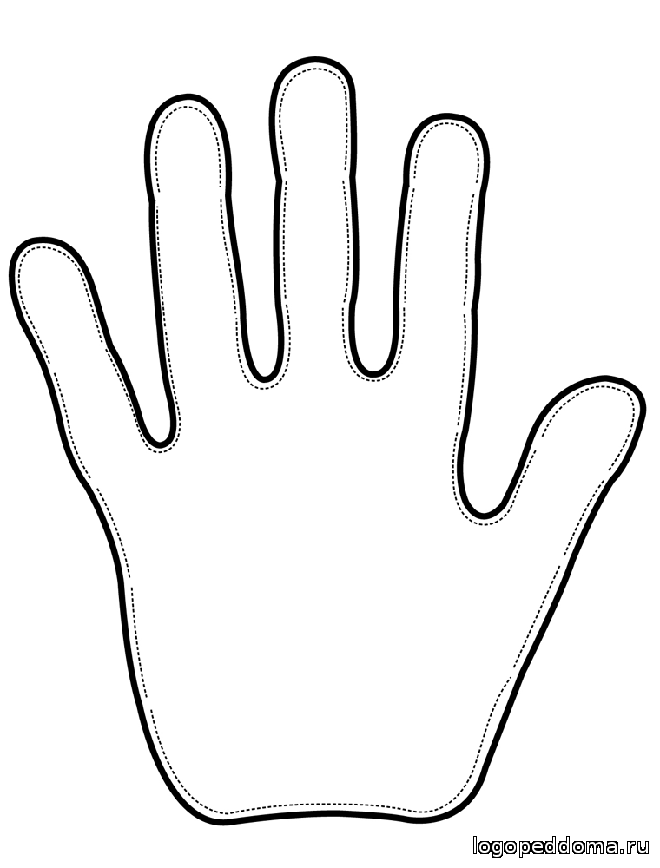 Какие знания я приобрел?Что я сделал для достижения цели?Состояние духа. Каким было настроение?Услуга. Чем я мог помочь другим?Бодрость тела. Как я себя чувствовал?«Индекс удовлетворенности»«Корзина идей» или «Волшебный мешочек»Соберем самое интересное, что было на уроке. «Одним словом»  Выберите 3 слова, которые наиболее точно передают состояние на уроке. Раздражение. Злость. Равнодушие. Удовлетворение. Вдохновение. Скука. Тревога. Покой. Уверенность. Неуверенность.        Наслаждение. Технология критического мышления основана на творческом сотрудничестве ученика и учителя, на развитии у учащихся аналитического подхода к любому материалу. Эта технология рассчитана не на запоминание материала, а на постановку проблемы и поиск ее решения.Рейтинговая технология основана на оценке деятельности ученика на уроке, на организацию обучения детей, имеющих разные возможности, на создание условий для индивидуального развития.Технология рефлексивного обучения основана на организации деятельности по выработке конечных целей урока.Технология проектирования ситуации свободного выбора основана на выборе способа деятельности на уроке, выборе задания для самостоятельной работы.Информационно-коммуникативная технология основана на обучении работе с информацией (извлекать, анализировать, представлять информацию).Технология проблемного обучения основана на организации деятельности по осознанию противоречия, формулированию проблемы и выработке конечных целей урока, личных целей учащихся.Технология деятельностного метода основана на выявлении и фиксации причины затруднения, на постановке целей по устранению затруднения, на построении нового способа действия по решению учебной задачи.Технология критического мышления основана на творческом сотрудничестве ученика и учителя, на развитии у учащихся аналитического подхода к любому материалу. Эта технология рассчитана не на запоминание материала, а на постановку проблемы и поиск ее решения.Рейтинговая технология основана на оценке деятельности ученика на уроке, на организацию обучения детей, имеющих разные возможности, на создание условий для индивидуального развития.Технология рефлексивного обучения основана на организации деятельности по выработке конечных целей урока.Технология проектирования ситуации свободного выбора основана на выборе способа деятельности на уроке, выборе задания для самостоятельной работы.Информационно-коммуникативная технология основана на обучении работе с информацией (извлекать, анализировать, представлять информацию).Технология проблемного обучения основана на организации деятельности по осознанию противоречия, формулированию проблемы и выработке конечных целей урока, личных целей учащихся.Технология деятельностного метода основана на выявлении и фиксации причины затруднения, на постановке целей по устранению затруднения, на построении нового способа действия по решению учебной задачи.Технология критического мышления основана на творческом сотрудничестве ученика и учителя, на развитии у учащихся аналитического подхода к любому материалу. Эта технология рассчитана не на запоминание материала, а на постановку проблемы и поиск ее решения.Рейтинговая технология основана на оценке деятельности ученика на уроке, на организацию обучения детей, имеющих разные возможности, на создание условий для индивидуального развития.Технология рефлексивного обучения основана на организации деятельности по выработке конечных целей урока.Технология проектирования ситуации свободного выбора основана на выборе способа деятельности на уроке, выборе задания для самостоятельной работы.Информационно-коммуникативная технология основана на обучении работе с информацией (извлекать, анализировать, представлять информацию).Технология проблемного обучения основана на организации деятельности по осознанию противоречия, формулированию проблемы и выработке конечных целей урока, личных целей учащихся.Технология деятельностного метода основана на выявлении и фиксации причины затруднения, на постановке целей по устранению затруднения, на построении нового способа действия по решению учебной задачи.Этапы работы на уроке.Приемы.УУД.Орг. момент.Да. Нет.Загадка.Требования к личностным результатам:- формирование основ российской гражданской идентичности, чувства гордости за свою Родину;- формирование образа мира как единого и целостного при разнообразии культур, национальностей, религий, воспитание доверия и уважения к истории и культуре всех народов;- развитие самостоятельности и личной ответственности за свои поступки на основе представлений о нравственных нормах, социальной справедливости и свободе;- развитие этических чувств как регуляторов морального поведения;— воспитание доброжелательности и эмоционально-нравственной отзывчивости, понимания и сопереживания чувствам других людей; развитие начальных форм регуляции своих эмоциональных состояний;- развитие навыков сотрудничества со взрослыми и сверстниками в различных социальныхситуациях, умений не создавать конфликтов и находить выходы из спорных ситуаций;наличие мотивации к труду, работе на результат, бережному отношению к материальным идуховным ценностям.Требования к метапредметным результатам:- овладение способностью принимать и сохранять цели и задачи учебной деятельности, а также находить средства её осуществления;- формирование умений планировать, контролировать и оценивать учебные действия всоответствии с поставленной задачей и условиями её реализации; определять наиболееэффективные способы достижения результата; вносить соответствующие коррективы в их выполнение на основе оценки и с учётом характера ошибок; понимать причины успеха/неуспеха учебной деятельности;- адекватное использование речевых средств и средств информационно-коммуникационныхтехнологий для решения различных коммуникативных и познавательных задач;- умение осуществлять информационный поиск для выполнения учебных заданий;- овладение навыками смыслового чтения текстов различных стилей и жанров, осознанногопостроения речевых высказываний в соответствии с задачами коммуникации;овладение логическими действиями анализа, синтеза, сравнения, обобщения, классификации, установления аналогий и причинно-следственных связей, построения рассуждений, отнесения к известным понятиям;- готовность слушать собеседника, вести диалог, признавать возможность существованияразличных точек зрения и права каждого иметь свою собственную; излагать своё мнение иаргументировать свою точку зрения и оценку событий;— определение общей цели и путей её достижения, умение договориться о распределении ролей в совместной деятельности; адекватно оценивать собственное поведение и поведение окружающих.Требования к предметным результатам:- знание, понимание и принятие обучающимися ценностей: Отечество, нравственность, долг, милосердие, миролюбие, как основы культурных традиций многонационального народа России;- знакомство с основами светской и религиозной морали, понимание их значения в выстраивании конструктивных отношений в обществе;- формирование первоначальных представлений о светской этике, религиозной культуре и их роли в истории и современности России;осознание ценности нравственности и духовности в человеческой жизни.Мотивация.Видео сюжет. Притча.Словесное рисование.Требования к личностным результатам:- формирование основ российской гражданской идентичности, чувства гордости за свою Родину;- формирование образа мира как единого и целостного при разнообразии культур, национальностей, религий, воспитание доверия и уважения к истории и культуре всех народов;- развитие самостоятельности и личной ответственности за свои поступки на основе представлений о нравственных нормах, социальной справедливости и свободе;- развитие этических чувств как регуляторов морального поведения;— воспитание доброжелательности и эмоционально-нравственной отзывчивости, понимания и сопереживания чувствам других людей; развитие начальных форм регуляции своих эмоциональных состояний;- развитие навыков сотрудничества со взрослыми и сверстниками в различных социальныхситуациях, умений не создавать конфликтов и находить выходы из спорных ситуаций;наличие мотивации к труду, работе на результат, бережному отношению к материальным идуховным ценностям.Требования к метапредметным результатам:- овладение способностью принимать и сохранять цели и задачи учебной деятельности, а также находить средства её осуществления;- формирование умений планировать, контролировать и оценивать учебные действия всоответствии с поставленной задачей и условиями её реализации; определять наиболееэффективные способы достижения результата; вносить соответствующие коррективы в их выполнение на основе оценки и с учётом характера ошибок; понимать причины успеха/неуспеха учебной деятельности;- адекватное использование речевых средств и средств информационно-коммуникационныхтехнологий для решения различных коммуникативных и познавательных задач;- умение осуществлять информационный поиск для выполнения учебных заданий;- овладение навыками смыслового чтения текстов различных стилей и жанров, осознанногопостроения речевых высказываний в соответствии с задачами коммуникации;овладение логическими действиями анализа, синтеза, сравнения, обобщения, классификации, установления аналогий и причинно-следственных связей, построения рассуждений, отнесения к известным понятиям;- готовность слушать собеседника, вести диалог, признавать возможность существованияразличных точек зрения и права каждого иметь свою собственную; излагать своё мнение иаргументировать свою точку зрения и оценку событий;— определение общей цели и путей её достижения, умение договориться о распределении ролей в совместной деятельности; адекватно оценивать собственное поведение и поведение окружающих.Требования к предметным результатам:- знание, понимание и принятие обучающимися ценностей: Отечество, нравственность, долг, милосердие, миролюбие, как основы культурных традиций многонационального народа России;- знакомство с основами светской и религиозной морали, понимание их значения в выстраивании конструктивных отношений в обществе;- формирование первоначальных представлений о светской этике, религиозной культуре и их роли в истории и современности России;осознание ценности нравственности и духовности в человеческой жизни.Актуализация ранее изученного. Проблемная ситуация.Проблемная ситуация.Словарный диктант.Дополни предложение.Ребусы.Кластер.Приём «антипации»Приём «Дерево предсказаний»Приём «Присвоения понятий»Приём «Ромашка»Таблица «Согласны – не согласны».Таблица «Знаю», «Хочу узнать», «Узнал».Поисковые задания по группам.Притча.Мозговой штурм.Интеллектуальная разминка.Требования к личностным результатам:- формирование основ российской гражданской идентичности, чувства гордости за свою Родину;- формирование образа мира как единого и целостного при разнообразии культур, национальностей, религий, воспитание доверия и уважения к истории и культуре всех народов;- развитие самостоятельности и личной ответственности за свои поступки на основе представлений о нравственных нормах, социальной справедливости и свободе;- развитие этических чувств как регуляторов морального поведения;— воспитание доброжелательности и эмоционально-нравственной отзывчивости, понимания и сопереживания чувствам других людей; развитие начальных форм регуляции своих эмоциональных состояний;- развитие навыков сотрудничества со взрослыми и сверстниками в различных социальныхситуациях, умений не создавать конфликтов и находить выходы из спорных ситуаций;наличие мотивации к труду, работе на результат, бережному отношению к материальным идуховным ценностям.Требования к метапредметным результатам:- овладение способностью принимать и сохранять цели и задачи учебной деятельности, а также находить средства её осуществления;- формирование умений планировать, контролировать и оценивать учебные действия всоответствии с поставленной задачей и условиями её реализации; определять наиболееэффективные способы достижения результата; вносить соответствующие коррективы в их выполнение на основе оценки и с учётом характера ошибок; понимать причины успеха/неуспеха учебной деятельности;- адекватное использование речевых средств и средств информационно-коммуникационныхтехнологий для решения различных коммуникативных и познавательных задач;- умение осуществлять информационный поиск для выполнения учебных заданий;- овладение навыками смыслового чтения текстов различных стилей и жанров, осознанногопостроения речевых высказываний в соответствии с задачами коммуникации;овладение логическими действиями анализа, синтеза, сравнения, обобщения, классификации, установления аналогий и причинно-следственных связей, построения рассуждений, отнесения к известным понятиям;- готовность слушать собеседника, вести диалог, признавать возможность существованияразличных точек зрения и права каждого иметь свою собственную; излагать своё мнение иаргументировать свою точку зрения и оценку событий;— определение общей цели и путей её достижения, умение договориться о распределении ролей в совместной деятельности; адекватно оценивать собственное поведение и поведение окружающих.Требования к предметным результатам:- знание, понимание и принятие обучающимися ценностей: Отечество, нравственность, долг, милосердие, миролюбие, как основы культурных традиций многонационального народа России;- знакомство с основами светской и религиозной морали, понимание их значения в выстраивании конструктивных отношений в обществе;- формирование первоначальных представлений о светской этике, религиозной культуре и их роли в истории и современности России;осознание ценности нравственности и духовности в человеческой жизни.Изучение нового материала.Заочное путешествие.Исследование.Приём «6-ти вопросов». Приём «шляпы де Боно»  Приём «Ведения дневника или бортжурнала»   «Тонкие и толстые вопросы».Дискуссия.Веб – квест.  «Путешествие …»Требования к личностным результатам:- формирование основ российской гражданской идентичности, чувства гордости за свою Родину;- формирование образа мира как единого и целостного при разнообразии культур, национальностей, религий, воспитание доверия и уважения к истории и культуре всех народов;- развитие самостоятельности и личной ответственности за свои поступки на основе представлений о нравственных нормах, социальной справедливости и свободе;- развитие этических чувств как регуляторов морального поведения;— воспитание доброжелательности и эмоционально-нравственной отзывчивости, понимания и сопереживания чувствам других людей; развитие начальных форм регуляции своих эмоциональных состояний;- развитие навыков сотрудничества со взрослыми и сверстниками в различных социальныхситуациях, умений не создавать конфликтов и находить выходы из спорных ситуаций;наличие мотивации к труду, работе на результат, бережному отношению к материальным идуховным ценностям.Требования к метапредметным результатам:- овладение способностью принимать и сохранять цели и задачи учебной деятельности, а также находить средства её осуществления;- формирование умений планировать, контролировать и оценивать учебные действия всоответствии с поставленной задачей и условиями её реализации; определять наиболееэффективные способы достижения результата; вносить соответствующие коррективы в их выполнение на основе оценки и с учётом характера ошибок; понимать причины успеха/неуспеха учебной деятельности;- адекватное использование речевых средств и средств информационно-коммуникационныхтехнологий для решения различных коммуникативных и познавательных задач;- умение осуществлять информационный поиск для выполнения учебных заданий;- овладение навыками смыслового чтения текстов различных стилей и жанров, осознанногопостроения речевых высказываний в соответствии с задачами коммуникации;овладение логическими действиями анализа, синтеза, сравнения, обобщения, классификации, установления аналогий и причинно-следственных связей, построения рассуждений, отнесения к известным понятиям;- готовность слушать собеседника, вести диалог, признавать возможность существованияразличных точек зрения и права каждого иметь свою собственную; излагать своё мнение иаргументировать свою точку зрения и оценку событий;— определение общей цели и путей её достижения, умение договориться о распределении ролей в совместной деятельности; адекватно оценивать собственное поведение и поведение окружающих.Требования к предметным результатам:- знание, понимание и принятие обучающимися ценностей: Отечество, нравственность, долг, милосердие, миролюбие, как основы культурных традиций многонационального народа России;- знакомство с основами светской и религиозной морали, понимание их значения в выстраивании конструктивных отношений в обществе;- формирование первоначальных представлений о светской этике, религиозной культуре и их роли в истории и современности России;осознание ценности нравственности и духовности в человеческой жизни.Закрепление нового материала.Найди ошибку.Синквейн.Мини-проект.Составление кроссворда.Составление диафильма.Приём «Выбор задания»Приём «несоответствий» (коллизий). Кластер.  Ролевая игра.Игра «Активити».Оживи картинку.Требования к личностным результатам:- формирование основ российской гражданской идентичности, чувства гордости за свою Родину;- формирование образа мира как единого и целостного при разнообразии культур, национальностей, религий, воспитание доверия и уважения к истории и культуре всех народов;- развитие самостоятельности и личной ответственности за свои поступки на основе представлений о нравственных нормах, социальной справедливости и свободе;- развитие этических чувств как регуляторов морального поведения;— воспитание доброжелательности и эмоционально-нравственной отзывчивости, понимания и сопереживания чувствам других людей; развитие начальных форм регуляции своих эмоциональных состояний;- развитие навыков сотрудничества со взрослыми и сверстниками в различных социальныхситуациях, умений не создавать конфликтов и находить выходы из спорных ситуаций;наличие мотивации к труду, работе на результат, бережному отношению к материальным идуховным ценностям.Требования к метапредметным результатам:- овладение способностью принимать и сохранять цели и задачи учебной деятельности, а также находить средства её осуществления;- формирование умений планировать, контролировать и оценивать учебные действия всоответствии с поставленной задачей и условиями её реализации; определять наиболееэффективные способы достижения результата; вносить соответствующие коррективы в их выполнение на основе оценки и с учётом характера ошибок; понимать причины успеха/неуспеха учебной деятельности;- адекватное использование речевых средств и средств информационно-коммуникационныхтехнологий для решения различных коммуникативных и познавательных задач;- умение осуществлять информационный поиск для выполнения учебных заданий;- овладение навыками смыслового чтения текстов различных стилей и жанров, осознанногопостроения речевых высказываний в соответствии с задачами коммуникации;овладение логическими действиями анализа, синтеза, сравнения, обобщения, классификации, установления аналогий и причинно-следственных связей, построения рассуждений, отнесения к известным понятиям;- готовность слушать собеседника, вести диалог, признавать возможность существованияразличных точек зрения и права каждого иметь свою собственную; излагать своё мнение иаргументировать свою точку зрения и оценку событий;— определение общей цели и путей её достижения, умение договориться о распределении ролей в совместной деятельности; адекватно оценивать собственное поведение и поведение окружающих.Требования к предметным результатам:- знание, понимание и принятие обучающимися ценностей: Отечество, нравственность, долг, милосердие, миролюбие, как основы культурных традиций многонационального народа России;- знакомство с основами светской и религиозной морали, понимание их значения в выстраивании конструктивных отношений в обществе;- формирование первоначальных представлений о светской этике, религиозной культуре и их роли в истории и современности России;осознание ценности нравственности и духовности в человеческой жизни.Контроль, оценка.Взаимоопрос.Самооценка.Мини тест.Домино.Викторина.Приём «Виртуальный гость».Приём «Концептуальная таблица».Таблица «Знал – узнал».Тьютор.Таблица «Знаю», «Хочу узнать», «Узнал».Листочки на лоб.Требования к личностным результатам:- формирование основ российской гражданской идентичности, чувства гордости за свою Родину;- формирование образа мира как единого и целостного при разнообразии культур, национальностей, религий, воспитание доверия и уважения к истории и культуре всех народов;- развитие самостоятельности и личной ответственности за свои поступки на основе представлений о нравственных нормах, социальной справедливости и свободе;- развитие этических чувств как регуляторов морального поведения;— воспитание доброжелательности и эмоционально-нравственной отзывчивости, понимания и сопереживания чувствам других людей; развитие начальных форм регуляции своих эмоциональных состояний;- развитие навыков сотрудничества со взрослыми и сверстниками в различных социальныхситуациях, умений не создавать конфликтов и находить выходы из спорных ситуаций;наличие мотивации к труду, работе на результат, бережному отношению к материальным идуховным ценностям.Требования к метапредметным результатам:- овладение способностью принимать и сохранять цели и задачи учебной деятельности, а также находить средства её осуществления;- формирование умений планировать, контролировать и оценивать учебные действия всоответствии с поставленной задачей и условиями её реализации; определять наиболееэффективные способы достижения результата; вносить соответствующие коррективы в их выполнение на основе оценки и с учётом характера ошибок; понимать причины успеха/неуспеха учебной деятельности;- адекватное использование речевых средств и средств информационно-коммуникационныхтехнологий для решения различных коммуникативных и познавательных задач;- умение осуществлять информационный поиск для выполнения учебных заданий;- овладение навыками смыслового чтения текстов различных стилей и жанров, осознанногопостроения речевых высказываний в соответствии с задачами коммуникации;овладение логическими действиями анализа, синтеза, сравнения, обобщения, классификации, установления аналогий и причинно-следственных связей, построения рассуждений, отнесения к известным понятиям;- готовность слушать собеседника, вести диалог, признавать возможность существованияразличных точек зрения и права каждого иметь свою собственную; излагать своё мнение иаргументировать свою точку зрения и оценку событий;— определение общей цели и путей её достижения, умение договориться о распределении ролей в совместной деятельности; адекватно оценивать собственное поведение и поведение окружающих.Требования к предметным результатам:- знание, понимание и принятие обучающимися ценностей: Отечество, нравственность, долг, милосердие, миролюбие, как основы культурных традиций многонационального народа России;- знакомство с основами светской и религиозной морали, понимание их значения в выстраивании конструктивных отношений в обществе;- формирование первоначальных представлений о светской этике, религиозной культуре и их роли в истории и современности России;осознание ценности нравственности и духовности в человеческой жизни.Домашнее задание.Реклама.Творческое задание (придумать сказку, загадку, записать событие из собственной жизни).Составление книжек – малышек.Приём «Концептуальная таблица»Требования к личностным результатам:- формирование основ российской гражданской идентичности, чувства гордости за свою Родину;- формирование образа мира как единого и целостного при разнообразии культур, национальностей, религий, воспитание доверия и уважения к истории и культуре всех народов;- развитие самостоятельности и личной ответственности за свои поступки на основе представлений о нравственных нормах, социальной справедливости и свободе;- развитие этических чувств как регуляторов морального поведения;— воспитание доброжелательности и эмоционально-нравственной отзывчивости, понимания и сопереживания чувствам других людей; развитие начальных форм регуляции своих эмоциональных состояний;- развитие навыков сотрудничества со взрослыми и сверстниками в различных социальныхситуациях, умений не создавать конфликтов и находить выходы из спорных ситуаций;наличие мотивации к труду, работе на результат, бережному отношению к материальным идуховным ценностям.Требования к метапредметным результатам:- овладение способностью принимать и сохранять цели и задачи учебной деятельности, а также находить средства её осуществления;- формирование умений планировать, контролировать и оценивать учебные действия всоответствии с поставленной задачей и условиями её реализации; определять наиболееэффективные способы достижения результата; вносить соответствующие коррективы в их выполнение на основе оценки и с учётом характера ошибок; понимать причины успеха/неуспеха учебной деятельности;- адекватное использование речевых средств и средств информационно-коммуникационныхтехнологий для решения различных коммуникативных и познавательных задач;- умение осуществлять информационный поиск для выполнения учебных заданий;- овладение навыками смыслового чтения текстов различных стилей и жанров, осознанногопостроения речевых высказываний в соответствии с задачами коммуникации;овладение логическими действиями анализа, синтеза, сравнения, обобщения, классификации, установления аналогий и причинно-следственных связей, построения рассуждений, отнесения к известным понятиям;- готовность слушать собеседника, вести диалог, признавать возможность существованияразличных точек зрения и права каждого иметь свою собственную; излагать своё мнение иаргументировать свою точку зрения и оценку событий;— определение общей цели и путей её достижения, умение договориться о распределении ролей в совместной деятельности; адекватно оценивать собственное поведение и поведение окружающих.Требования к предметным результатам:- знание, понимание и принятие обучающимися ценностей: Отечество, нравственность, долг, милосердие, миролюбие, как основы культурных традиций многонационального народа России;- знакомство с основами светской и религиозной морали, понимание их значения в выстраивании конструктивных отношений в обществе;- формирование первоначальных представлений о светской этике, религиозной культуре и их роли в истории и современности России;осознание ценности нравственности и духовности в человеческой жизни.Рефлексия.Ступеньки успеха.Аплодисменты.Солнышко.Закончи предложение.Оценочная карточка.Мясорубка. Чемодан. Корзина.Интересно. Не интересно.Знал. Узнал. Хочу узнать.Индекс удовлетворенности уроком.Рефлексивный ринг.«Пятерочка».«Корзина идей».«Мишень».Требования к личностным результатам:- формирование основ российской гражданской идентичности, чувства гордости за свою Родину;- формирование образа мира как единого и целостного при разнообразии культур, национальностей, религий, воспитание доверия и уважения к истории и культуре всех народов;- развитие самостоятельности и личной ответственности за свои поступки на основе представлений о нравственных нормах, социальной справедливости и свободе;- развитие этических чувств как регуляторов морального поведения;— воспитание доброжелательности и эмоционально-нравственной отзывчивости, понимания и сопереживания чувствам других людей; развитие начальных форм регуляции своих эмоциональных состояний;- развитие навыков сотрудничества со взрослыми и сверстниками в различных социальныхситуациях, умений не создавать конфликтов и находить выходы из спорных ситуаций;наличие мотивации к труду, работе на результат, бережному отношению к материальным идуховным ценностям.Требования к метапредметным результатам:- овладение способностью принимать и сохранять цели и задачи учебной деятельности, а также находить средства её осуществления;- формирование умений планировать, контролировать и оценивать учебные действия всоответствии с поставленной задачей и условиями её реализации; определять наиболееэффективные способы достижения результата; вносить соответствующие коррективы в их выполнение на основе оценки и с учётом характера ошибок; понимать причины успеха/неуспеха учебной деятельности;- адекватное использование речевых средств и средств информационно-коммуникационныхтехнологий для решения различных коммуникативных и познавательных задач;- умение осуществлять информационный поиск для выполнения учебных заданий;- овладение навыками смыслового чтения текстов различных стилей и жанров, осознанногопостроения речевых высказываний в соответствии с задачами коммуникации;овладение логическими действиями анализа, синтеза, сравнения, обобщения, классификации, установления аналогий и причинно-следственных связей, построения рассуждений, отнесения к известным понятиям;- готовность слушать собеседника, вести диалог, признавать возможность существованияразличных точек зрения и права каждого иметь свою собственную; излагать своё мнение иаргументировать свою точку зрения и оценку событий;— определение общей цели и путей её достижения, умение договориться о распределении ролей в совместной деятельности; адекватно оценивать собственное поведение и поведение окружающих.Требования к предметным результатам:- знание, понимание и принятие обучающимися ценностей: Отечество, нравственность, долг, милосердие, миролюбие, как основы культурных традиций многонационального народа России;- знакомство с основами светской и религиозной морали, понимание их значения в выстраивании конструктивных отношений в обществе;- формирование первоначальных представлений о светской этике, религиозной культуре и их роли в истории и современности России;осознание ценности нравственности и духовности в человеческой жизни.Кто?Что?Где?Когда?Почему?Что я знал о … (предмет изучения)?Что нового узнал о… ?1.2.1.2.Согласны.Не согласны (с добавлением аргумента).- Форма глаза напоминает яблоко.- Зрачок глаза – это отверстие в глазу.- Очень полезно читать лёжа.- Глаз человека надёжно защищён.- Зрение человека не портится от долгой работы за компьютером.12345678910ЗнаюХочу узнатьУзналПервобытные люди жили родовыми общинами.Они кочевали, чтобы добыть себе питание.Где появились первые люди?Почему люди перестали кочевать?Что первые люди появились в Африке, затем постепенно расселились по всей Земле.Когда люди научились выращивать растения, одомашнили некоторых диких животных у них пропала необходимость к кочевой жизни.состояние-10+1состояниеИнтересСкукаАзартАпатияЗащищённостьБеззащитностьСамостоятельность ПодчиненностьУдовлетворенностьНеудовлетворенностьЧувство успехаЧувство неудачиРадость успехаЧувство одиночестваПодъем настроенияСпад настроения